.Intro: Start after 32 counts, When she starts to sing[1-8]	Walks fwd R, L, Kick Ball Step, Cross , Back , Side rock , Recover , Together[9-16]	Side Rock , Recover, Behind , Side, Cross, Chasse ¼ R, Step fwd, Pivot ½ R[17-24]	Step fwd, Hold, Together, Step Fwd, Scuff, Jazz Box Cross[25-32]	Rolling Vine R, Touch, Point, ¼ Turn L,, Coaster Step[33-40]	Shuffle ½ Turn L x2, Jazz Box ¼ Turn R[41-48]	Heel Grind R & L, Rocking chair[49-56]	Step fwd. Point x2. Touch back, ½ R, Step fwd, Pivot ½ R[47-64]	Side Rock, Recover , Behind , Side, Cross, Points fwd and Back, Kick Ball StepStart againRestart during wall 5 (front wall) - After count 32 . Hold for 2 counts and start again with count 1Website: www.franciensittrop.nlLast Update 29th March 2018It's OK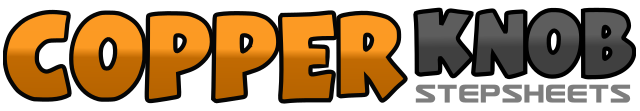 .......Count:64Wall:4Level:Intermediate.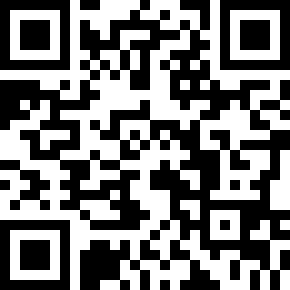 Choreographer:Francien Sittrop (NL) - March 2018Francien Sittrop (NL) - March 2018Francien Sittrop (NL) - March 2018Francien Sittrop (NL) - March 2018Francien Sittrop (NL) - March 2018.Music:Ok - Ilse DeLangeOk - Ilse DeLangeOk - Ilse DeLangeOk - Ilse DeLangeOk - Ilse DeLange........1 – 2Walk fwd R, L3 & 4Kick R fwd, Step R down, Step L fwd5 – 6Step R across L, Step L back7- 8&Rock R to R side, Recover on L, Step R next to L1 – 2Rock L to L side , Recover on R3 & 4Step L behind R, Step R to R side, Step L across R5 & 6Step R to R side, Step L next to R, ¼ Turn R step R fwd (03.00)7 - 8Step L fwd, Pivot ½ Turn R (09.00)1 – 2Step L fwd, Hold&3-4Step R next to L, Step L fwd, Scuff R fwf5 – 8Step R across L, Step L back, Step  R to R side, Step L across R1 – 4¼ Turn R step R to R side, ½ Turn R step L back, ¼ Turn R step R to R side, Touch L next to R  (09.00)5 – 6Touch L to L side, Make ¼ turn L ( Wiehgt stays on R)7 &8Step L back, Step R next to L, Step L fwd ( 06.00) **R**1 & 2¼ Turn L step R to R side, Step L next to R, ¼ turn L step R back3 & 4¼ Turn L step L to L side, Step R next to L, ¼ turn L step L fwd (06.00)5 – 8Step R across L, ¼ Turn R step L back, Step R to R side, Step L fwd (09.00)1-2&Turn on R Heel, Recover on L, Step R next to L3-4&Turn on L Heel , Recover on R, Step L next to R5 – 8Rock R fwd, Recover on L, Rock R back, Recover on L1 – 2Step R fwd. point L to L side3 – 4Step L fwd, Point R to R side5 – 6Touch R back, Make ½ Turn R (03.00)7 – 8Step L fwd, Pivot ½ Turn R  (09. 00 )1 – 2Rock L to L side , Recover on R3 & 4Step L behind R, Step R to R side, Step L across R5 – 6Point R fwd, Point R back7 & 8Kick R fwd, Step R down, Step L fwd